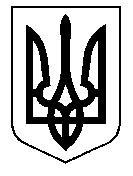 У К Р А Ї Н А Кам’янсько-Дніпровська міська радаКам’янсько-Дніпровського району Запорізької областіТридцять друга сесія восьмого скликанняР І Ш Е Н Н Я17 грудня 2019 року          м. Кам’янка - Дніпровська               №  14Про затвердження Програми фінансової підтримки комунальних закладівохорони здоров’я Кам’янсько –Дніпровського району на 2020-2022 рокиКеруючись п.22 ст.26 Закону України «Про місцеве самоврядування в Україні», ст. ст.85, 91 Бюджетного кодексу України, Законом України «Основи законодавства України про охорону здоров’я», відповідно до постанови Кабінету Міністрів України від 11.07.2002 р.№ 955 «Про затвердження Програми подання громадянам гарантованої державою безоплатної медичної допомоги», з метою забезпечення реалізації державної політики у сфері охорони здоров’я, створення умов для забезпечення мешканців об’єднаної територіальної громади медичною допомогою, міська радав и р і ш и л а :	1.Затвердити Програму фінансової підтримки комунальних закладів охорони здоров’я Кам’янсько-Дніпровського району на 2020-2022 роки (додається).       2.Контроль за виконанням даного рішення покласти на постійну комісію з питань соціально – економічного розвитку міста, інфраструктури, планування бюджету, фінансів, підприємництва та торгівлі.Міський голова                                                                     В.В. Антоненко                                                                                               ЗАТВЕРДЖЕНО                                                                                               рішення міської ради                                                                                               17.12.2019 р.  № 14П Р О Г Р А М Афінансової підтримки комунальних закладів охорони здоров’я Кам’янсько – Дніпровського району на 2020-2022 рокиІ. ЗАГАЛЬНА ХАРАКТЕРИСТИКА ПРОГРАМИІІ.ЗАГАЛЬНІ ПОЛОЖЕННЯ	 Програма фінансової підтримки комунальних закладів охорони здоров’я Кам’янсько-Дніпровського району на 2020-2022 роки (далі – Програма) розроблена з урахуванням вимог Конституції України, Бюджетного Кодексу України, Господарського кодексу України, Закону України «Про місцеве самоврядування в Україні», Закону України «Основи законодавства України про охорону здоров’я», постанови Кабінету Міністрів України від 11.07.2002 № 955 «Про затвердження Програми подання громадянам гарантованої державою безоплатної медичної допомоги», постанови Кабінету Міністрів України від 17.09.1996 № 1138 «Про затвердження переліку платних послуг, які надаються в державних закладах охорони здоров’я та вищих медичних закладах освіти», наказу Міністерства охорони здоров’я України від 23.03.1996 № 203 «Про надання екстреної і планової медичної допомоги хворим», наказу Міністерства охорони здоров’я України від 29.11.2002 № 434 «Про удосконалення амбулаторно-полікліничної допомоги дітям в Україні» та інших нормативно-правових документів.	 Доступність, якісність, сучасність, функціональність, ефективність, ресурсна забезпеченість та своєчасність медичної допомоги є основою для забезпечення високого рівня здоров’я та покращення якості життя населення.	  Значною складовою у забезпеченні висококваліфікованої медичної допомоги населенню Кам’янсько-Дніпровської міської об’єднаної територіальної громади є амбулаторна та стаціонарна допомога, яка здійснюється Комунальним некомерційним підприємством «Кам’янсько-Дніпровська центральна районна лікарня» та Комунальним некомерційним підприємством «Кам’янсько-Дніпровський районний центр первинної медико-санітарної допомоги».	  Зростання захворюваності і смертності серед дорослого населення від туберкульозу, онкології, серцево-судинних захворювань, бронхолегеневої патології, цирозу печінки, ускладнень виразкової хвороби шлунка, збільшення післяопераційних ускладнень потребує пошуку нових ресурсів, використання високих технологій, подальшого розвитку науки, удосконалення принципів практичної медицини в поліклінічних умовах та умовах стаціонарних відділень Кам’янсько-Дніпровської центральної районної лікарні та прийняття невідкладних заходів.	 Тому, Програма фінансової підтримки  закладів охорони здоров`я  забезпечить надання планової та ургентної висококваліфікованої лікувально - діагностичної допомоги дорослому і дитячому населенню об’єднаної територіальної громади, своєчасної оплати комунальних послуг. 	 Лікувально - діагностична, в тому числі ургентна, медична допомога за різними профілями дорослому та дитячому населенню об’єднаної територіальної громади надається у Кам’янсько-Дніпровській ЦРЛ та 5 закладах первинної медико-санітарної допомоги з надання якісних медичних послуг населенню, що сприяє якнайбільш швидкому одужанню пацієнтів, покращенню їх працездатності і попередженню ускладнень захворювань та можливого виходу на інвалідність, що в свою чергу принесе місту фінансове та економічне благополуччя.	 Таким чином, для забезпечення висококваліфікованої медичної допомоги населенню об’єднаної територіальної громади, необхідно забезпечити функціонування та взаємодію на амбулаторно-поліклінічному, до госпітальному етапі та наданні адекватної лікувально-діагностичної допомоги в умовах стаціонарних відділень.ІІІ.МЕТА ПРОГРАМИ	 Метою Програми є забезпечення надання населенню Кам’янсько-Дніпровської міської об’єднаної територіальної громади медичної допомоги та медичних послуг, спрямованих на збереження, поліпшення та відновлення здоров’я населення, забезпечення фінансового ресурсу для здійснення вказаних цілей, забезпечення нормального функціонування лікувальних закладів.ІV. СКЛАД ПРОБЛЕМИ ТА ОБГРУНТОВУВАННЯНЕОБХІДНОСТІ ЇЇ РОЗВ′ЯЗАННЯ ПРОГРАМНИМ МЕТОДОМ	 Основною проблемою, на яку буде спрямована програма – проблема фінансового характеру  – дефіцит коштів на оплату праці працівникам, на поточні витрати, а головне - на оплату комунальних послуг.	  Коштами державної медичної субвенції покриваються витрати на виплату заробітної плати медичним працівникам з розрахунку на мешканця                           Кам’янсько-Дніпровського району.	  Мережа  закладів охорони здоров’я в Кам’янсько-Дніпровській міській об’єднаній територіальній громаді розвинута нерівномірно. На території громади, в м. Кам’янка-Дніпровська, знаходиться Комунальне некомерційне підприємство «Кам’янсько-Дніпровська центральна районна лікарня», що належить Кам’янсько-Дніпровській районній раді, головним розпорядником є Кам’янсько-Дніпровська районна державна адміністрація. Враховуючи те, що бюджет ЦРЛ у 2020 році скорочений та є вкрай недостатнім, існує проблема в оплаті комунальних послуг, оплаті заробітної плати.             Також на території об’єднаної територіальної громади функціонує Комунальне некомерційне підприємство «Кам’янсько-Дніпровський районний центр первинної медико-санітарної допомоги».            Відповідно до ст.89 Бюджетного кодексу України, за рахунок бюджетів об’єднаних територіальних громад фінансуються місцеві програми розвитку та підтримки комунальних закладів охорони здоров’я, які належать відповідним територіальним громадам або є об’єктами права спільної власності територіальних громад сіл, селищ, міст, що перебувають в управлінні районних рад, і місцеві програми надання населенню медичних послуг понад обсяг, передбачений програмою державних гарантій медичного обслуговування населення(п. 3 пп. д), також здійснюється оплата комунальних послуг та енергоносіїв комунальним закладам охорони здоров’я, що надають первинну медичну допомогу  (п. 3 пп. г).	  Враховуючи брак фінансування закладів охорони здоров’я, без належної фінансової підтримки, неможливе подальше функціонування Комунального некомерційного підприємства «Кам’янсько-Дніпровська центральна районна лікарня» та Комунального некомерційного підприємства «Кам’янсько-Дніпровський районний центр первинної медико-санітарної допомоги», що може привести до краху медичної галузі Кам’янсько-Дніпровського району.	 Беручи до уваги необхідність надання вчасної та  якісної медичної допомоги, виникає вкрай необхідна потреба у наданні комунальній установі «Кам’янсько-Дніпровська центральна районна лікарня» та комунальній установі «Кам’янсько-Дніпровський районний центр первинної медико-санітарної допомоги» фінансової підтримки з бюджету об’єднаної територіальної громади Кам’янсько-Дніпровської міської ради.V.ОБГРУНТУВАННЯ ШЛЯХІВ І ЗАСОБІВРОЗВ′ЯЗАННЯ ПРОБЛЕМИ  	Програма передбачає фінансову підтримку комунальних закладів охорони здоров’я Кам’янсько – Дніпровського району. Насамперед, Комунального некомерційного підприємства «Кам’янсько-Дніпровська центральная районна лікарня» та Комунального некомерційного підприємства «Кам’янсько-Дніпровський районний центр первинної медико-санітарної допомоги». Виконання Програми дасть можливість медичним установам виконувати свої функції і завдання в повному обсязі.                 Реалізовуватиметься Програма протягом 2020-2022 років. В ході реалізації Програми в разі необхідності можливе внесення змін.      VІ.РЕСУРСНЕ ЗАБЕЗПЕЧЕННЯ ПРОГРАМИ 	Фінансування визначених у Програмі заходів здійснюється за рахунок коштів бюджету об’єднаної територіальної громади Кам’янсько-Дніпровської міської ради шляхом надання субвенції з місцевого бюджету, яка передається із загального фонду бюджету об’єднаної територіальної громади до загального фонду районного бюджету. 	Фінансова підтримка за рахунок бюджетних коштів надається на безповоротній основі комунальному некомерційному підприємству «Кам’янсько-Дніпровська центральна районна лікарня» та комунальному некомерційному підприємству «Кам’янсько-Дніпровський районний центр первинної медико-санітарної допомоги», засновником яких є Кам’янсько-Дніпровська районна рада.           Головним розпорядником коштів є Кам’янсько-Дніпровська районна державна адміністрація Кам’янсько-Дніпровського району Запорізької області. 	Орієнтовний обсяг фінансування – додаток 1 до Програми. Фінансова підтримка виділяється на покриття (відшкодування) витрат на заходи, зазначені в Додатку 2 до Програми.	     VII. ПЕРЕЛІК ЗАХОДІВ ЩОДО РЕАЛІЗАЦІЇ ПРОГРАМИ	Перелік заходів щодо реалізації Програми фінансової підтримки комунальних закладів охорони здоров’я Кам’янсько-Дніпровського району на 2020-2022 роки  в Додатку 2 до Програми.	Програма може коригуватись за необхідністю протягом періоду дії Програми.VІІI. ОЧІКУВАНІ РЕЗУЛЬТАТИ ВИКОНАННЯ ПРОГРАМИ	Виконання програми дозволить:	-створити умови для стабільної роботи підприємств при здійсненні своєї діяльності;	-забезпечити своєчасні розрахунки підприємств з бюджетами всіх рівнів;	-надавати вчасне, якісне та безперебійне медичне обслуговування населення;	- дотримуватись нормативів, норм, стандартів, порядків і правил при наданні медичних послуг.IX. ОРГАНІЗАЦІЯ УПРАВЛІННЯ ТА КОНТРОЛЮ ЗА ХОДОМ ВИКОНАННЯ ПРОГРАМИКоординацію та контроль за виконанням Програми здійснює виконавчий комітет Кам’янсько-Дніпровської міської ради. Головний розпорядник коштів проводить аналіз результатів фінансово-господарської діяльності отримувача фінансової підтримки, стану та ефективності використання бюджетних коштів на надання фінансової підтримки.Начальник відділу економічногорозвитку, інфраструктури та інвестицій                                  Г.А. Шевердяєва                  		                              Додаток 1						до Програми фінансової підтримки комунальних 							закладів  охорони здоров’я Кам’янсько-								Дніпровського району  на 2020-2022 роки  						(розділ VІ)ОРІЄНТОВНИЙ ОБСЯГ ФІНАНСУВАННЯПрограми фінансової підтримки комунальних закладів охорони здоров’я Кам’янсько-Дніпровського району  на 2020-2022 рокиНачальник відділу економічногорозвитку, інфраструктури та інвестицій                                  Г.А. Шевердяєва						Додаток 2						до Програми фінансової підтримки комунальних 							закладів  охорони здоров’я Кам’янсько-								Дніпровського району  на 2020-2022 роки  						(розділ VII)П Е Р Е Л І Кзаходів та завдань  реалізації Програми фінансової підтримки комунальних закладів охорони здоров’я Кам’янсько-Дніпровського району  на 2020-2022 рокиНачальник відділу економічногорозвитку, інфраструктури та інвестицій                                  Г.А. Шевердяєва1.Ініціатор розробки ПрограмиВиконком Кам’янсько - Дніпровської міської ради2.Підстава для розробки Програмист.ст. 85, 91 Бюджетного кодексу України,  Закону України «Про місцеве самоврядування в Україні», Закон України «Основи законодавства України про охорону здоров’я», постанова Кабінету Міністрів України від 11.07.2002 р.№ 955 «Про затвердження Програми подання громадянам гарантованої державою безоплатної медичної допомоги»3.Регіональні замовникиПрограмиКам’янсько - Дніпровська міська рада, Кам’янсько - Дніпровська районна державна адміністрація 4.Розробник ПрограмиВідділ економічного розвитку, інфраструктури та інвестицій виконавчого комітету Кам’янсько – Дніпровської міської ради  5.Співрозробники ПрограмиКомунальне некомерційне підприємство «Центральна районна лікарня Кам’янсько-Дніпровської районної ради Запорізької області», Комунальне некомерційне підприємство «Кам’янсько-Дніпровський районний центр первинної медико-санітарної допомоги» Кам’янсько-Дніпровської районної ради6.Відповідальні виконавціКомунальне некомерційне підприємство «Центральна районна лікарня Кам’янсько-Дніпровської районної ради Запорізької області», Комунальне некомерційне підприємство «Кам’янсько-Дніпровський районний центр первинної медико-санітарної допомоги» Кам’янсько-Дніпровської районної ради7.Терміни реалізації Програми2020-2022 роки8.Мета ПрограмиЗабезпечення надання населенню Кам’янсько - Дніпровської міської об’єднаної територіальної громади медичної допомоги та медичних послуг, спрямованих на збереження, поліпшення та відновлення здоров’я населення9.Орієнтовний обсяг фінансових ресурсів, необхідних для реалізації Програми усього, тис. грн. :В межах фінансових можливостей(Додаток 1 до Програми)9.у тому числі кошти об’єднаної територіальної громади Кам’янсько – Дніпровської міської ради, тис. грнВ межах фінансових можливостей (Додаток 1 до Програми)10.Основні джерела фінансуванняФінансування здійснюватиметься за рахунок бюджету об’єднаної територіальної громади Кам’янсько – Дніпровської міської ради,  в межах його фінансових можливостей, інших джерел, не заборонених законодавствомОрієнтовний обсяг фінансування Витрати на виконання заходів та завдань  реалізації Програми, тис. грн Витрати на виконання заходів та завдань  реалізації Програми, тис. грн Витрати на виконання заходів та завдань  реалізації Програми, тис. грн Витрати на виконання заходів та завдань  реалізації Програми, тис. грнОрієнтовний обсяг фінансування2020 рік2021 рік2022 рікРазом:Обсяг ресурсів разом,  у тому числі:96,733--96,733бюджет об’єднаної територіальної громади96,733--96,733№з/пНайменування заходівОрієнтовний обсяг фінансування, тис. грнОрієнтовний обсяг фінансування, тис. грнОрієнтовний обсяг фінансування, тис. грнОрієнтовний обсяг фінансування, тис. грн№з/пНайменування заходів2020 рік2021 рік2022 рікРазом:1234561ТПКВКМБ 0219770 «Інші субвенції з місцевого бюджету» передача коштів з міського бюджету до районного бюджету для Комунального некомерційного підприємства «Кам’янсько-Дніпровська центральна районна лікарня», у тому числі:- оплата праці та нарахування на неї фельдшера-лаборанта в с. Велика Знам’янка96,7331ТПКВКМБ 0219770 «Інші субвенції з місцевого бюджету» передача коштів з міського бюджету до районного бюджету для Комунального некомерційного підприємства «Кам’янсько-Дніпровська центральна районна лікарня», у тому числі:- оплата праці та нарахування на неї фельдшера-лаборанта в с. Велика Знам’янка96,73396,733Разом :96,733--96,733 